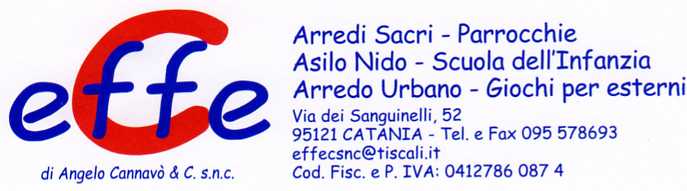 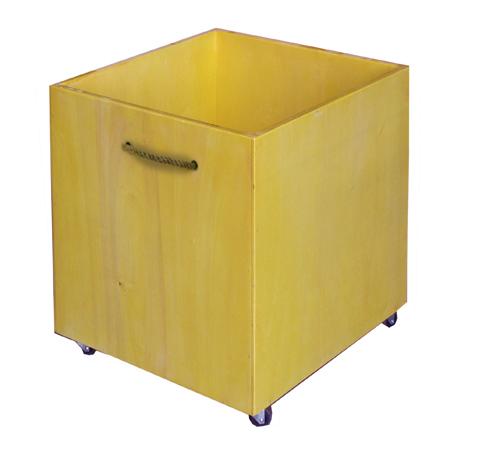 Descrizione:Contenitori porta giocattoli 50x55x55h cm. Spessore18 mm, in multistrato neutro o verniciato colorato(finitura anelinata) , con 2 maniglie in corda naturalee sottostanti 4 rotelle piroettanti. Ideale come facilestrumento per raccogliere e riordinare gli spazi gioco.
Categoria: CarrelliCodice: AC01006